Расчетные задания «Неопределенный интеграл»Задание 1.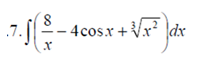 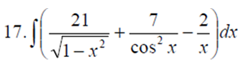 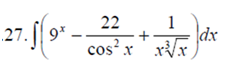 Задание 2. Найти неопределенный интеграл:7.;                                   17.;                                       27.;                                 Задание 3.  Найти неопределенный интеграл:7.;        17.;                                                                           27.;      Задание 4. Найти неопределенный интеграл7.;                                                                17.;                                                                27.;                                                                Задание 5. Найти неопределенный интеграл:7.;                                                         17.;                                        27.;                                          